@ZOZO-MPJe ne sais pas si tu es au courant donc explication.Lorsque tu édite l’esquisse, clic droit sur un esquisse te donnes accès à « éditer la répétition linéaire »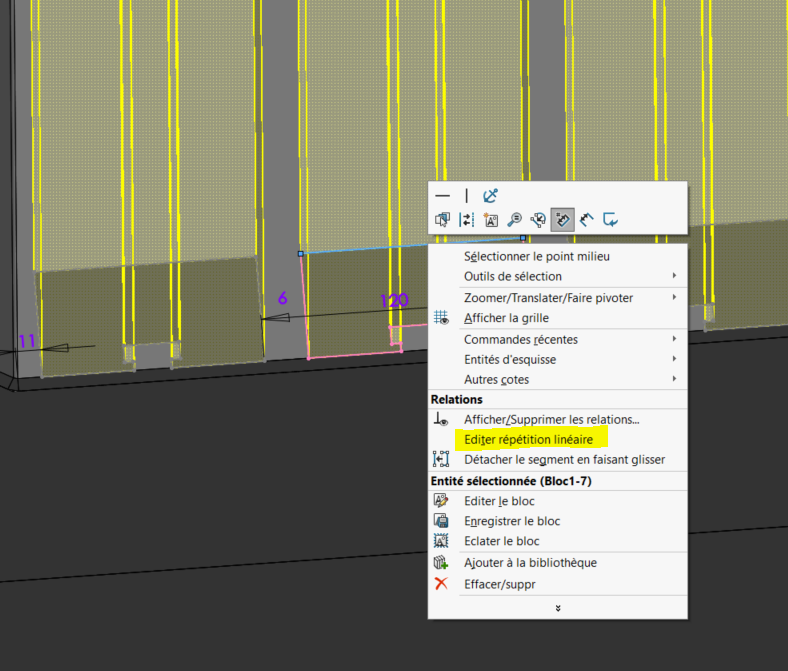 La ça réouvre la fonction donc facile de changer le pas ou la quantité ou direction.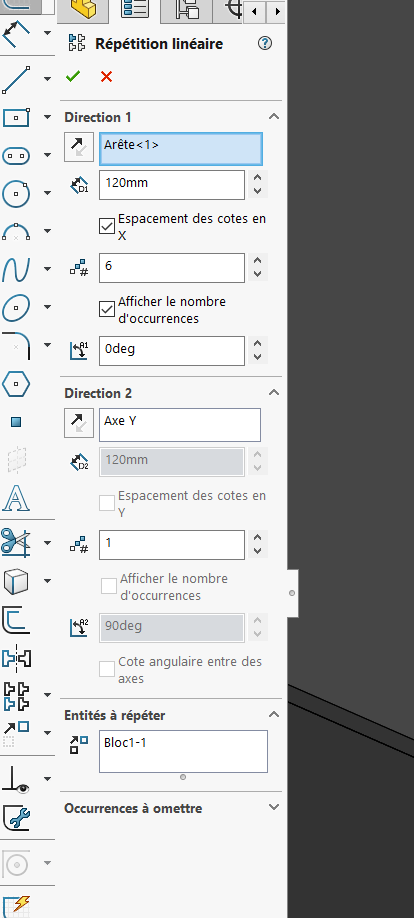 Pour supprimer des esquisses il faut utiliser « occurrences à omettre »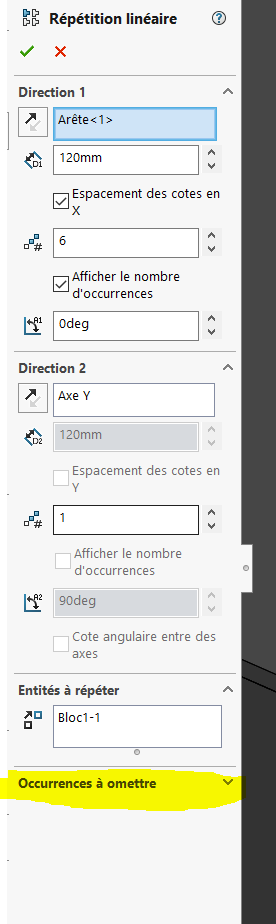 Clic sur les points rouges pour supprimer une esquisse.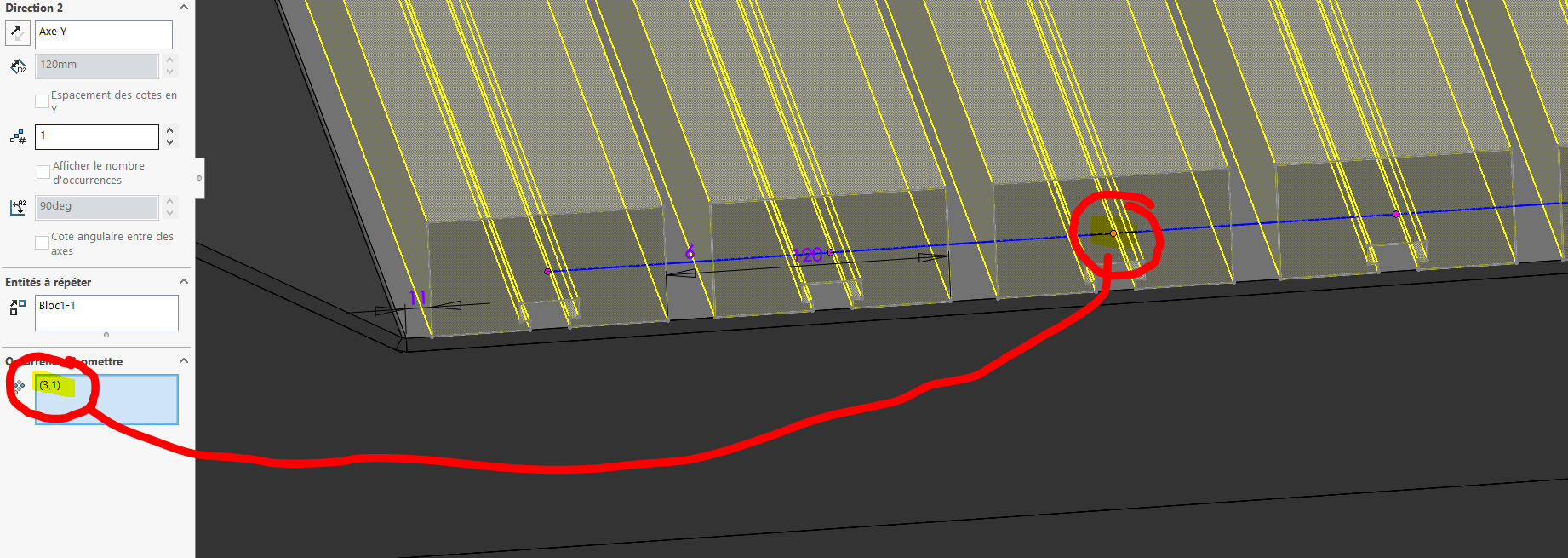 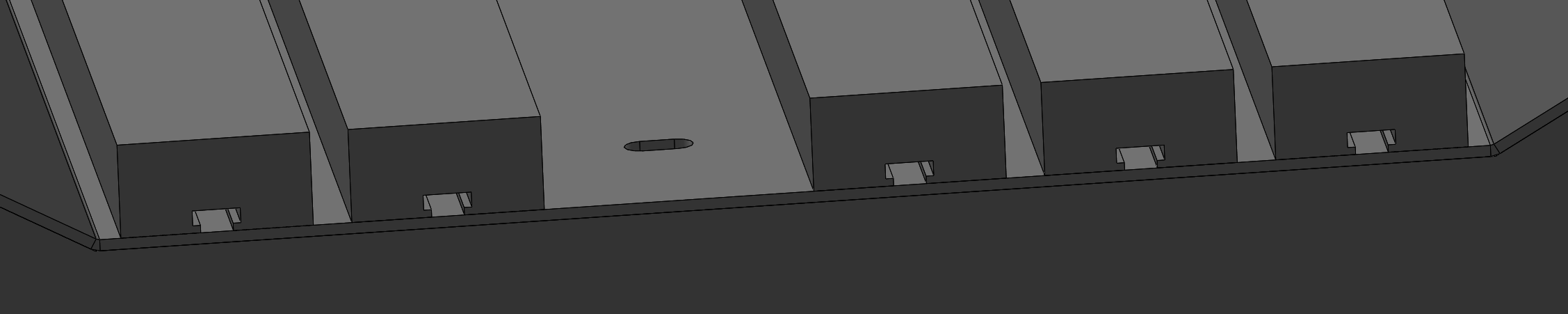 Voilà ça peut te simplifier la vie.Que la force soit avec toi.